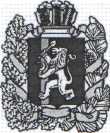 РОССИЙСКАЯ ФЕДЕРАЦИЯАДМИНИСТРАЦИЯ УРАЛЬСКОГО СЕЛЬСОВЕТА
РЫБИНСКОГО РАЙОНА КРАСНОЯРСКОГО КРАЯПОСТАНОВЛЕНИЕ06.05.2024                                           п. Урал                                               № 22-ПОб утверждении Программы профилактики рисков причинения вреда (ущерба) охраняемым законом ценностям на 2024 год в сфере муниципального жилищного контроля на территории Уральского сельсовета Рыбинского района Красноярского краяВ соответствии с Федеральным законом от 06.10.2003 № 131-ФЗ «Об общих принципах организации местного самоуправления в Российской Федерации», Федеральным законом от 31.07.2020 № 248-ФЗ «О государственном надзоре и муниципальном контроле в Российской Федерации», Постановлением Правительства Российской Федерации от 25.06.2021 № 990 «Об утверждении Правил разработки и утверждения контрольными (надзорными) органами программы профилактики рисков причинения вреда (ущерба) охраняемым законом ценностям», руководствуясь Уставом Уральского  сельсовета Рыбинского района Красноярского края ПОСТАНОВЛЯЮ:Утвердить Программу профилактики рисков причинения вреда (ущерба) охраняемым законом ценностям на 2024 год в рамках муниципального жилищного контроля на территории Уральского сельсовета Рыбинского района Красноярского края согласно приложению.Контроль за исполнением настоящего постановления оставляю за собой.Разместить постановление на официальном сайте администрации Уральского сельсовета в информационно-телекоммуникационной сети «Интернет».Настоящее Постановление вступает в силу после официального опубликования в газете «Уральский информационный  вестник» Глава Уральского сельсовета                                             А.А. ПелихановПриложениек постановлению администрации                                                         Уральского сельсовета от 06.05.2024№ 22-ППрограмма профилактики рисков причинения вреда (ущерба) охраняемым
законом ценностям на 2024 год в сфере муниципального жилищного контроля на
территории Уральского  сельсовета Рыбинского района Красноярского краяНастоящая Программа профилактики рисков причинения вреда (ущерба) охраняемым законом ценностям на 2024 год в сфере муниципального жилищного контроля на территории Уральского  сельсовета Рыбинского района Красноярского края (далее - Программа) разработана в целях стимулирования добросовестного соблюдения обязательных требований организациями и гражданами, устранения условий, причин и факторов, способных привести к нарушениям обязательных требований и (или) причинению вреда (ущерба) охраняемым законом ценностям, создания условий для доведения обязательных требований до контролируемых лиц, повышение информированности о способах их соблюдения.Настоящая Программа разработана и подлежит исполнению администрацией Уральского сельсовета Рыбинского района Красноярского края (далее по тексту — администрация).1. Анализ текущего состояния осуществления муниципального контроля, описание текущего развития профилактической деятельности контрольного органа, характеристика проблем, на решение которых направлена ПрограммаВид муниципального контроля: муниципальный жилищный контроль.Предметом муниципального контроля на территории Уральского сельсовета является:соблюдение гражданами и организациями (далее - контролируемые лица) обязательных требований, установленных жилищным законодательством, законодательством об энергосбережении и о повышении энергетической эффективности в отношении муниципального жилищного фонда (далее - обязательных требований), а именно:требований к:использованию и сохранности жилищного фонда;жилым помещениям, их использованию и содержанию;использованию и содержанию общего имущества собственников помещений в многоквартирных домах; порядку осуществления перевода жилого помещения в нежилое помещение и нежилого помещения в жилое в многоквартирном доме;порядку осуществления перепланировки и (или) переустройства помещений в многоквартирном доме;формированию фондов капитального ремонта;созданию и деятельности юридических лиц, индивидуальных предпринимателей, осуществляющих управление многоквартирными домами, оказывающих услуги и (или) выполняющих работы по содержанию и ремонту общего имущества в многоквартирных домах;предоставлению коммунальных услуг собственникам и пользователям помещений в многоквартирных домах и жилых домов; порядку размещения ресурсоснабжающими организациями, лицами, осуществляющими деятельность по управлению многоквартирными домами информации в государственной информационной системе жилищно-коммунального хозяйства (далее - система);обеспечению доступности для инвалидов помещений в многоквартирных домах;предоставлению жилых помещений в наемных домах социального использования;требований энергетической эффективности и оснащенности помещений многоквартирных домов и жилых домов приборами учета используемых энергетических ресурсов;правил:изменения размера платы за содержание жилого помещения в случае оказания услуг и выполнения работ по управлению, содержанию и ремонту общего имущества в многоквартирном доме ненадлежащего качества и (или) с перерывами, превышающими установленную продолжительность;содержания общего имущества в многоквартирном доме;изменения размера платы за содержание жилого помещения;предоставления, приостановки и ограничения предоставления коммунальных услуг собственникам и пользователям помещений в многоквартирных домах и жилых домов.Предметом муниципального контроля является также исполнение решений, принимаемых по результатам контрольных мероприятий.Цели и задачи реализации ПрограммыЦелями профилактической работы являются:стимулирование добросовестного соблюдения обязательных требований всеми контролируемыми лицами;устранение условий, причин и факторов, способных привести к нарушениям обязательных требований и (или) причинению вреда (ущерба) охраняемым законом ценностям;создание условий для доведения обязательных требований до контролируемых лиц, повышение информированности о способах их соблюдения;предупреждение нарушений контролируемыми лицами обязательных требований, включая устранение причин, факторов и условий, способствующих возможному нарушению обязательных требований;снижение административной нагрузки на контролируемых лиц;снижение размера ущерба, причиняемого охраняемым законом ценностям.Задачами профилактической работы являются:укрепление системы профилактики нарушений обязательных требований;выявление причин, факторов и условий, способствующих нарушениям обязательных требований, разработка мероприятий, направленных на устранение нарушений обязательных требований;повышение правосознания и правовой культуры организаций и граждан в сфере рассматриваемых правоотношений.Перечень профилактических мероприятий, сроки (периодичность) их проведения4. Показатели результативности эффективности Программы№п/пНаименованиемероприятияСрок реализации мероприятияОтветственноедолжностноелицо1Информирование:- информирование осуществляется администрацией по вопросам соблюдения обязательных требований посредством размещения соответствующих сведений на официальном сайте администрации и в газете «Уральский информационный  вестник»ПостоянноСпециалистадминистрации,к должностнымобязанностямкоторогоотноситсяосуществлениемуниципальногоконтроля2Обобщение правоприменительной практикиобобщение правоприменительной практики осуществляется администрацией посредством сбора и анализа данных о проведенных контрольных мероприятиях и их результатах;по итогам обобщения правоприменительной практики администрация готовит доклад, содержащий результаты обобщения правоприменительной практики по осуществлению муниципального контроля, который утверждается главой сельсоветаежегодно не позднее 30 января года, следующего за годом обобщения правоприменительной практикиСпециалистадминистрации,к должностнымобязанностямкоторогоотноситсяосуществлениемуниципальногоконтроля3Объявление предостережения:- предостережение о недопустимости нарушения обязательных требований объявляется контролируемому лицу в случае наличия у администрации сведений о готовящихся нарушениях обязательных требований и (или) в случае отсутствия подтверждения данных о том, что нарушение обязательных требований причинило вред (ущерб) охраняемым законом ценностям либо создало угрозу причинения вреда (ущерба) охраняемым законом ценностямПо мере появления оснований, предусмотренных законодательствомСпециалистадминистрации,к должностнымобязанностямкоторогоотноситсяосуществлениемуниципальногоконтроля4Консультирование:- консультирование осуществляется в устной или письменной форме по телефону, посредством видео-конференцсвязи, на личном приеме, в ходе проведения профилактического мероприятия, контрольного (надзорного) мероприятияПостоянно по обращениям контролируемых лиц и их представителейСпециалистадминистрации,к должностнымобязанностямкоторогоотноситсяосуществлениемуниципальногоконтроля5Профилактический визитОдин раз в годСпециалистадминистрации,к должностнымобязанностямкоторогоотноситсяосуществлениемуниципальногоконтроляNп/пНаименование показателяВеличина1Полнота информации, размещенной на официальном сайте в сети "Интернет" в соответствии с частью 3 статьи 46 Федерального закона от 31 июля 2021 г. N 248-ФЗ "О государственном контроле (надзоре) и муниципальном контроле в Российской Федерации"100%2Доля выданных предостережений по результатам рассмотрения обращений с подтвердившимися сведениями о готовящихся нарушениях обязательных требований или признаках нарушений обязательных требований и в случае отсутствия подтвержденных данных о том, что нарушение обязательных требований причинило вред (ущерб) охраняемым законом ценностям либо создало угрозу причинения вреда (ущерба) охраняемым законом ценностям (%)20% и более3Доля лиц, удовлетворённыхконсультированием в общемколичестве лиц, обратившихся законсультированием100%